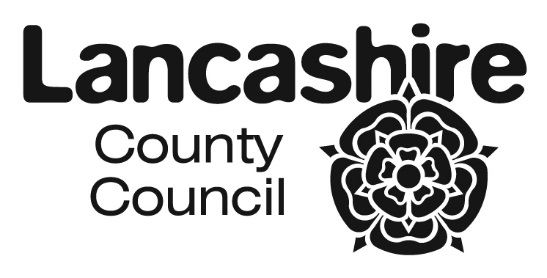 Lancashire County Council is classed as an admissions authority and has a statutory obligation underThe School Standards and Framework Act 1998 to collect and process this information.Admission to Primary Schools 2024-25Application FormTHIS APPLICATION FORM IS FOR COMPLETION BY PARENTS RESIDENT IN LANCASHIRE.  Before completing this form all parents are strongly advised to read the primary school admissions information on the Lancashire County Council webpages at www.lancashire.gov.uk/schoolsIf you need advice on how to complete an application please contact your Area Education OfficePart 1 – information about the childPart 1 – information about the childPart 1 – information about the childPart 1 – information about the childPart 1 – information about the childPart 1 – information about the childPart 1 – information about the childPart 1 – information about the childPart 1 – information about the childPart 1 – information about the childPart 1 – information about the childPart 1 – information about the childPart 1 – information about the childPart 1 – information about the childPart 1 – information about the childPart 1 – information about the childPart 1 – information about the childPart 1 – information about the childPart 1 – information about the childPart 1 – information about the childPart 1 – information about the childPart 1 – information about the childPart 1 – information about the childPart 1 – information about the childPart 1 – information about the child1Name of childName of childName of childName of childName of childSurnameSurnameSurnameForename(s)Forename(s)Forename(s)Forename(s)Forename(s)2 Date of birthDate of birthDate of birthDateDateDateMonthMonthMonthYearBoyBoyBoyGirlGirlGirlGirlTwin / TripletTwin / Triplet(please tick)3 Nursery providerNursery providerNursery providerNursery providerNursery providerNursery providerNursery providerTel No.Tel No.Tel No.Tel No.National Health NumberNational Health NumberNational Health NumberNational Health NumberNational Health NumberNational Health NumberNational Health Number4Name of parent(s)/guardian(s)Name of parent(s)/guardian(s)Name of parent(s)/guardian(s)Name of parent(s)/guardian(s)Name of parent(s)/guardian(s)Name of parent(s)/guardian(s)Name of parent(s)/guardian(s)Name of parent(s)/guardian(s)Name of parent(s)/guardian(s)AddressAddressAddressPostcodePostcodeTel noTel noEmailEmailEmailEmail5 Which council charges Council Tax for the address where your child lives?Which council charges Council Tax for the address where your child lives?Which council charges Council Tax for the address where your child lives?Which council charges Council Tax for the address where your child lives?Which council charges Council Tax for the address where your child lives?Which council charges Council Tax for the address where your child lives?Which council charges Council Tax for the address where your child lives?Which council charges Council Tax for the address where your child lives?Which council charges Council Tax for the address where your child lives?Which council charges Council Tax for the address where your child lives?Which council charges Council Tax for the address where your child lives?Which council charges Council Tax for the address where your child lives?Which council charges Council Tax for the address where your child lives?Which council charges Council Tax for the address where your child lives?Which council charges Council Tax for the address where your child lives?Which council charges Council Tax for the address where your child lives?Which council charges Council Tax for the address where your child lives?Which council charges Council Tax for the address where your child lives?Which council charges Council Tax for the address where your child lives?Which council charges Council Tax for the address where your child lives?Which council charges Council Tax for the address where your child lives?Which council charges Council Tax for the address where your child lives?Which council charges Council Tax for the address where your child lives?Which council charges Council Tax for the address where your child lives?6If the child is not living permanently with the above parent(s)/guardian(s) please give:If the child is not living permanently with the above parent(s)/guardian(s) please give:If the child is not living permanently with the above parent(s)/guardian(s) please give:If the child is not living permanently with the above parent(s)/guardian(s) please give:If the child is not living permanently with the above parent(s)/guardian(s) please give:If the child is not living permanently with the above parent(s)/guardian(s) please give:If the child is not living permanently with the above parent(s)/guardian(s) please give:If the child is not living permanently with the above parent(s)/guardian(s) please give:If the child is not living permanently with the above parent(s)/guardian(s) please give:If the child is not living permanently with the above parent(s)/guardian(s) please give:If the child is not living permanently with the above parent(s)/guardian(s) please give:If the child is not living permanently with the above parent(s)/guardian(s) please give:If the child is not living permanently with the above parent(s)/guardian(s) please give:If the child is not living permanently with the above parent(s)/guardian(s) please give:If the child is not living permanently with the above parent(s)/guardian(s) please give:If the child is not living permanently with the above parent(s)/guardian(s) please give:If the child is not living permanently with the above parent(s)/guardian(s) please give:If the child is not living permanently with the above parent(s)/guardian(s) please give:If the child is not living permanently with the above parent(s)/guardian(s) please give:If the child is not living permanently with the above parent(s)/guardian(s) please give:If the child is not living permanently with the above parent(s)/guardian(s) please give:If the child is not living permanently with the above parent(s)/guardian(s) please give:If the child is not living permanently with the above parent(s)/guardian(s) please give:If the child is not living permanently with the above parent(s)/guardian(s) please give:Name of person child usually lives withName of person child usually lives withName of person child usually lives withName of person child usually lives withName of person child usually lives withName of person child usually lives withName of person child usually lives withName of person child usually lives withName of person child usually lives withName of person child usually lives withAddressAddressAddressAddressPostcodeTel NoTel NoDate when child started living with person at address in 6(b)Date when child started living with person at address in 6(b)Date when child started living with person at address in 6(b)Date when child started living with person at address in 6(b)Date when child started living with person at address in 6(b)Date when child started living with person at address in 6(b)Date when child started living with person at address in 6(b)Date when child started living with person at address in 6(b)Date when child started living with person at address in 6(b)Date when child started living with person at address in 6(b)Date when child started living with person at address in 6(b)Date when child started living with person at address in 6(b)Date when child started living with person at address in 6(b)Date when child started living with person at address in 6(b)Date when child started living with person at address in 6(b)Date when child started living with person at address in 6(b)Date when child started living with person at address in 6(b)Date when child started living with person at address in 6(b)Date when child started living with person at address in 6(b)Date when child started living with person at address in 6(b)Date when child started living with person at address in 6(b)Date when child started living with person at address in 6(b)Date when child started living with person at address in 6(b)Date when child started living with person at address in 6(b)If there is a shared parenting arrangement both parents must confirm the details at the outset at question 13 (part 2) of this form (see the primary admission booklet, Section 2, paragraph B)If there is a shared parenting arrangement both parents must confirm the details at the outset at question 13 (part 2) of this form (see the primary admission booklet, Section 2, paragraph B)If there is a shared parenting arrangement both parents must confirm the details at the outset at question 13 (part 2) of this form (see the primary admission booklet, Section 2, paragraph B)If there is a shared parenting arrangement both parents must confirm the details at the outset at question 13 (part 2) of this form (see the primary admission booklet, Section 2, paragraph B)If there is a shared parenting arrangement both parents must confirm the details at the outset at question 13 (part 2) of this form (see the primary admission booklet, Section 2, paragraph B)If there is a shared parenting arrangement both parents must confirm the details at the outset at question 13 (part 2) of this form (see the primary admission booklet, Section 2, paragraph B)If there is a shared parenting arrangement both parents must confirm the details at the outset at question 13 (part 2) of this form (see the primary admission booklet, Section 2, paragraph B)If there is a shared parenting arrangement both parents must confirm the details at the outset at question 13 (part 2) of this form (see the primary admission booklet, Section 2, paragraph B)If there is a shared parenting arrangement both parents must confirm the details at the outset at question 13 (part 2) of this form (see the primary admission booklet, Section 2, paragraph B)If there is a shared parenting arrangement both parents must confirm the details at the outset at question 13 (part 2) of this form (see the primary admission booklet, Section 2, paragraph B)If there is a shared parenting arrangement both parents must confirm the details at the outset at question 13 (part 2) of this form (see the primary admission booklet, Section 2, paragraph B)If there is a shared parenting arrangement both parents must confirm the details at the outset at question 13 (part 2) of this form (see the primary admission booklet, Section 2, paragraph B)If there is a shared parenting arrangement both parents must confirm the details at the outset at question 13 (part 2) of this form (see the primary admission booklet, Section 2, paragraph B)If there is a shared parenting arrangement both parents must confirm the details at the outset at question 13 (part 2) of this form (see the primary admission booklet, Section 2, paragraph B)If there is a shared parenting arrangement both parents must confirm the details at the outset at question 13 (part 2) of this form (see the primary admission booklet, Section 2, paragraph B)If there is a shared parenting arrangement both parents must confirm the details at the outset at question 13 (part 2) of this form (see the primary admission booklet, Section 2, paragraph B)If there is a shared parenting arrangement both parents must confirm the details at the outset at question 13 (part 2) of this form (see the primary admission booklet, Section 2, paragraph B)If there is a shared parenting arrangement both parents must confirm the details at the outset at question 13 (part 2) of this form (see the primary admission booklet, Section 2, paragraph B)If there is a shared parenting arrangement both parents must confirm the details at the outset at question 13 (part 2) of this form (see the primary admission booklet, Section 2, paragraph B)If there is a shared parenting arrangement both parents must confirm the details at the outset at question 13 (part 2) of this form (see the primary admission booklet, Section 2, paragraph B)If there is a shared parenting arrangement both parents must confirm the details at the outset at question 13 (part 2) of this form (see the primary admission booklet, Section 2, paragraph B)If there is a shared parenting arrangement both parents must confirm the details at the outset at question 13 (part 2) of this form (see the primary admission booklet, Section 2, paragraph B)If there is a shared parenting arrangement both parents must confirm the details at the outset at question 13 (part 2) of this form (see the primary admission booklet, Section 2, paragraph B)If there is a shared parenting arrangement both parents must confirm the details at the outset at question 13 (part 2) of this form (see the primary admission booklet, Section 2, paragraph B)If there is a shared parenting arrangement both parents must confirm the details at the outset at question 13 (part 2) of this form (see the primary admission booklet, Section 2, paragraph B)7Details of siblings who will be attending primary school on 1 September 2024 (Brothers & sisters, stepchildren, half-brothers & sisters, adopted & foster children living with the same family at the same address.)Details of siblings who will be attending primary school on 1 September 2024 (Brothers & sisters, stepchildren, half-brothers & sisters, adopted & foster children living with the same family at the same address.)Details of siblings who will be attending primary school on 1 September 2024 (Brothers & sisters, stepchildren, half-brothers & sisters, adopted & foster children living with the same family at the same address.)Details of siblings who will be attending primary school on 1 September 2024 (Brothers & sisters, stepchildren, half-brothers & sisters, adopted & foster children living with the same family at the same address.)Details of siblings who will be attending primary school on 1 September 2024 (Brothers & sisters, stepchildren, half-brothers & sisters, adopted & foster children living with the same family at the same address.)NameDate of BirthSchoolFemale Male  Part 2 – Additional InformationPart 2 – Additional InformationPart 2 – Additional InformationPart 2 – Additional InformationPart 2 – Additional InformationPart 2 – Additional InformationPart 2 – Additional InformationPart 2 – Additional InformationPart 2 – Additional InformationPart 2 – Additional InformationPart 2 – Additional Information8Does the child have a final statement for special needs (EHC Plan)Does the child have a final statement for special needs (EHC Plan)Does the child have a final statement for special needs (EHC Plan)Does the child have a final statement for special needs (EHC Plan)Does the child have a final statement for special needs (EHC Plan)Does the child have a final statement for special needs (EHC Plan)Does the child have a final statement for special needs (EHC Plan)Does the child have a final statement for special needs (EHC Plan)Yes No Is the child known to an Educational Psychologist?Is the child known to an Educational Psychologist?Is the child known to an Educational Psychologist?Is the child known to an Educational Psychologist?Is the child known to an Educational Psychologist?Is the child known to an Educational Psychologist?Is the child known to an Educational Psychologist?Is the child known to an Educational Psychologist?Yes No 9Do you consider your child to have a disability?  If yes, please give descriptionDo you consider your child to have a disability?  If yes, please give descriptionDo you consider your child to have a disability?  If yes, please give descriptionDo you consider your child to have a disability?  If yes, please give descriptionYes No DescriptionDescriptionDescriptionDescription10aIs the child in care to any local authority?Is the child in care to any local authority?Is the child in care to any local authority?Is the child in care to any local authority?Is the child in care to any local authority?Is the child in care to any local authority?Is the child in care to any local authority?Is the child in care to any local authority?Yes No 10bWas the child previously in care and now adopted?Was the child previously in care and now adopted?Was the child previously in care and now adopted?Was the child previously in care and now adopted?Was the child previously in care and now adopted?Was the child previously in care and now adopted?Was the child previously in care and now adopted?Was the child previously in care and now adopted?Yes No 10cIs there a residence, guardianship or accommodation order?Is there a residence, guardianship or accommodation order?Is there a residence, guardianship or accommodation order?Is there a residence, guardianship or accommodation order?Is there a residence, guardianship or accommodation order?Is there a residence, guardianship or accommodation order?Is there a residence, guardianship or accommodation order?Is there a residence, guardianship or accommodation order?Yes No Name of relevant Local AuthorityName of relevant Local AuthorityName of relevant Local AuthorityName of Social WorkerName of Social WorkerName of Social Worker11Is the child subject to a private fostering arrangement? Is the child subject to a private fostering arrangement? Is the child subject to a private fostering arrangement? Is the child subject to a private fostering arrangement? Is the child subject to a private fostering arrangement? Is the child subject to a private fostering arrangement? Is the child subject to a private fostering arrangement? Is the child subject to a private fostering arrangement? Yes No Contact agencyContact agencyTel NoTel No12Does a parent / guardian work at any of your school preferences?Does a parent / guardian work at any of your school preferences?Does a parent / guardian work at any of your school preferences?Does a parent / guardian work at any of your school preferences?Does a parent / guardian work at any of your school preferences?Does a parent / guardian work at any of your school preferences?Does a parent / guardian work at any of your school preferences?Does a parent / guardian work at any of your school preferences?Yes No NameSchoolSchoolNameSchoolSchool13Additional information to support your application may be provided here.This can be medical, social or welfare information relating to the pupil and / or the family.  Evidence from an appropriate professional (e.g. doctor, health visitor, social worker) can be attached.  Please continue on a separate sheet if necessary.Please do not include religious information in this section – see part 3 below * Additional information to support your application may be provided here.This can be medical, social or welfare information relating to the pupil and / or the family.  Evidence from an appropriate professional (e.g. doctor, health visitor, social worker) can be attached.  Please continue on a separate sheet if necessary.Please do not include religious information in this section – see part 3 below * Additional information to support your application may be provided here.This can be medical, social or welfare information relating to the pupil and / or the family.  Evidence from an appropriate professional (e.g. doctor, health visitor, social worker) can be attached.  Please continue on a separate sheet if necessary.Please do not include religious information in this section – see part 3 below * Additional information to support your application may be provided here.This can be medical, social or welfare information relating to the pupil and / or the family.  Evidence from an appropriate professional (e.g. doctor, health visitor, social worker) can be attached.  Please continue on a separate sheet if necessary.Please do not include religious information in this section – see part 3 below * Additional information to support your application may be provided here.This can be medical, social or welfare information relating to the pupil and / or the family.  Evidence from an appropriate professional (e.g. doctor, health visitor, social worker) can be attached.  Please continue on a separate sheet if necessary.Please do not include religious information in this section – see part 3 below * Additional information to support your application may be provided here.This can be medical, social or welfare information relating to the pupil and / or the family.  Evidence from an appropriate professional (e.g. doctor, health visitor, social worker) can be attached.  Please continue on a separate sheet if necessary.Please do not include religious information in this section – see part 3 below * Additional information to support your application may be provided here.This can be medical, social or welfare information relating to the pupil and / or the family.  Evidence from an appropriate professional (e.g. doctor, health visitor, social worker) can be attached.  Please continue on a separate sheet if necessary.Please do not include religious information in this section – see part 3 below * Additional information to support your application may be provided here.This can be medical, social or welfare information relating to the pupil and / or the family.  Evidence from an appropriate professional (e.g. doctor, health visitor, social worker) can be attached.  Please continue on a separate sheet if necessary.Please do not include religious information in this section – see part 3 below * Additional information to support your application may be provided here.This can be medical, social or welfare information relating to the pupil and / or the family.  Evidence from an appropriate professional (e.g. doctor, health visitor, social worker) can be attached.  Please continue on a separate sheet if necessary.Please do not include religious information in this section – see part 3 below * Additional information to support your application may be provided here.This can be medical, social or welfare information relating to the pupil and / or the family.  Evidence from an appropriate professional (e.g. doctor, health visitor, social worker) can be attached.  Please continue on a separate sheet if necessary.Please do not include religious information in this section – see part 3 below * Part 3 – Statement of PreferencesPart 3 – Statement of PreferencesPart 3 – Statement of PreferencesPart 3 – Statement of PreferencesPart 3 – Statement of PreferencesPart 3 – Statement of PreferencesPart 3 – Statement of PreferencesPlease state clearly your 3 primary preferences for the child.  All primary preferences will be considered equally.  You are therefore strongly advised to use all 3 preferences and to name 3 different establishments.Where more than one offer would be possible, the school which has an available place and which you have ranked highest priority will become the single offer.  Your list of preferences may include schools within or outside of Lancashire.  Your preferences may include Community and Voluntary Controlled Schools, Voluntary Aided Schools, Free Schools, Foundation Schools and Academies.  Independent / Private Schools must not be included.Please state clearly your 3 primary preferences for the child.  All primary preferences will be considered equally.  You are therefore strongly advised to use all 3 preferences and to name 3 different establishments.Where more than one offer would be possible, the school which has an available place and which you have ranked highest priority will become the single offer.  Your list of preferences may include schools within or outside of Lancashire.  Your preferences may include Community and Voluntary Controlled Schools, Voluntary Aided Schools, Free Schools, Foundation Schools and Academies.  Independent / Private Schools must not be included.Please state clearly your 3 primary preferences for the child.  All primary preferences will be considered equally.  You are therefore strongly advised to use all 3 preferences and to name 3 different establishments.Where more than one offer would be possible, the school which has an available place and which you have ranked highest priority will become the single offer.  Your list of preferences may include schools within or outside of Lancashire.  Your preferences may include Community and Voluntary Controlled Schools, Voluntary Aided Schools, Free Schools, Foundation Schools and Academies.  Independent / Private Schools must not be included.Please state clearly your 3 primary preferences for the child.  All primary preferences will be considered equally.  You are therefore strongly advised to use all 3 preferences and to name 3 different establishments.Where more than one offer would be possible, the school which has an available place and which you have ranked highest priority will become the single offer.  Your list of preferences may include schools within or outside of Lancashire.  Your preferences may include Community and Voluntary Controlled Schools, Voluntary Aided Schools, Free Schools, Foundation Schools and Academies.  Independent / Private Schools must not be included.Please state clearly your 3 primary preferences for the child.  All primary preferences will be considered equally.  You are therefore strongly advised to use all 3 preferences and to name 3 different establishments.Where more than one offer would be possible, the school which has an available place and which you have ranked highest priority will become the single offer.  Your list of preferences may include schools within or outside of Lancashire.  Your preferences may include Community and Voluntary Controlled Schools, Voluntary Aided Schools, Free Schools, Foundation Schools and Academies.  Independent / Private Schools must not be included.Please state clearly your 3 primary preferences for the child.  All primary preferences will be considered equally.  You are therefore strongly advised to use all 3 preferences and to name 3 different establishments.Where more than one offer would be possible, the school which has an available place and which you have ranked highest priority will become the single offer.  Your list of preferences may include schools within or outside of Lancashire.  Your preferences may include Community and Voluntary Controlled Schools, Voluntary Aided Schools, Free Schools, Foundation Schools and Academies.  Independent / Private Schools must not be included.Please state clearly your 3 primary preferences for the child.  All primary preferences will be considered equally.  You are therefore strongly advised to use all 3 preferences and to name 3 different establishments.Where more than one offer would be possible, the school which has an available place and which you have ranked highest priority will become the single offer.  Your list of preferences may include schools within or outside of Lancashire.  Your preferences may include Community and Voluntary Controlled Schools, Voluntary Aided Schools, Free Schools, Foundation Schools and Academies.  Independent / Private Schools must not be included.I/ We, being the parent(s) / guardian(s) of the child named in part 1, would prefer him/her to be considered for admission to the following primary schools / academies in priority order:I/ We, being the parent(s) / guardian(s) of the child named in part 1, would prefer him/her to be considered for admission to the following primary schools / academies in priority order:I/ We, being the parent(s) / guardian(s) of the child named in part 1, would prefer him/her to be considered for admission to the following primary schools / academies in priority order:I/ We, being the parent(s) / guardian(s) of the child named in part 1, would prefer him/her to be considered for admission to the following primary schools / academies in priority order:I/ We, being the parent(s) / guardian(s) of the child named in part 1, would prefer him/her to be considered for admission to the following primary schools / academies in priority order:I/ We, being the parent(s) / guardian(s) of the child named in part 1, would prefer him/her to be considered for admission to the following primary schools / academies in priority order:I/ We, being the parent(s) / guardian(s) of the child named in part 1, would prefer him/her to be considered for admission to the following primary schools / academies in priority order:FirstSecondThird* Do you have any religious affiliation?* Do you have any religious affiliation?Yes No Is your child baptised Catholic?Yes No If YES, you should contact any Voluntary Aided or Foundation School which is included as a preference and obtain their supplementary information form (this is in addition to the formal application process).If YES, you should contact any Voluntary Aided or Foundation School which is included as a preference and obtain their supplementary information form (this is in addition to the formal application process).If YES, you should contact any Voluntary Aided or Foundation School which is included as a preference and obtain their supplementary information form (this is in addition to the formal application process).If YES, you should contact any Voluntary Aided or Foundation School which is included as a preference and obtain their supplementary information form (this is in addition to the formal application process).If YES, you should contact any Voluntary Aided or Foundation School which is included as a preference and obtain their supplementary information form (this is in addition to the formal application process).If YES, you should contact any Voluntary Aided or Foundation School which is included as a preference and obtain their supplementary information form (this is in addition to the formal application process).If YES, you should contact any Voluntary Aided or Foundation School which is included as a preference and obtain their supplementary information form (this is in addition to the formal application process).14Signature (s)Signature (s)Signature (s)Signature (s)I / We have read the primary school information for parents and certify that the information given on this form is correct.  The Local Authority reserves the right to verify the information given on this form.  Any offer of a place will be on the basis that the information provided is accurate.I / We have read the primary school information for parents and certify that the information given on this form is correct.  The Local Authority reserves the right to verify the information given on this form.  Any offer of a place will be on the basis that the information provided is accurate.I / We have read the primary school information for parents and certify that the information given on this form is correct.  The Local Authority reserves the right to verify the information given on this form.  Any offer of a place will be on the basis that the information provided is accurate.I / We have read the primary school information for parents and certify that the information given on this form is correct.  The Local Authority reserves the right to verify the information given on this form.  Any offer of a place will be on the basis that the information provided is accurate.Parent / CarerDateParent / CarerDateIf you apply on a paper form it is your responsibility to ensure that this is submitted to the Local Authority by 15 January 2024.  Please ask for a receipt.If you apply on a paper form it is your responsibility to ensure that this is submitted to the Local Authority by 15 January 2024.  Please ask for a receipt.If you apply on a paper form it is your responsibility to ensure that this is submitted to the Local Authority by 15 January 2024.  Please ask for a receipt.If you apply on a paper form it is your responsibility to ensure that this is submitted to the Local Authority by 15 January 2024.  Please ask for a receipt.If you apply on a paper form it is your responsibility to ensure that this is submitted to the Local Authority by 15 January 2024.  Please ask for a receipt.